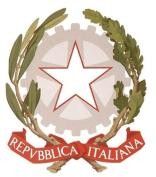 ISTITUTO SUPERIORE DI II GRADO “A. VOLTA”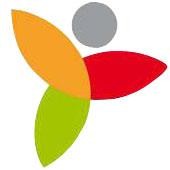 Via Nazario Sauro, 23 – 29015 CASTEL SAN GIOVANNI (Piacenza)Tel. 0523843616 – Fax: 0523843647 – C.F. 80020290336 – C.M. PCIS001003E-mail: pcis001003@istruzione.it – P.E.C.: PCIS001003@PEC.ISTRUZIONE.IT – www.polovolta.edu.itLiceo Scientifico, Linguistico, delle Scienze Umane e delle Scienze Applicate “A.Volta” (Castel San Giovanni) – Istituto Tecnico Tecnologico ed Economico “A. Volta” (Borgonovo V.T.)Istituto Professionale Servizi Commerciali “A. Casali” (Castel San Giovanni)AUTORIZZAZIONE DEI GENITORI PER VISITE ISTITUZIONALI - ALUNNI MINORENNI E MAGGIORENNIAl Dirigente Scolasticodell' IST."A. VOLTA"Castel San GiovanniIl/La	sottoscritto/a ........................................................., alunno/a  della classe ......, sezione.	,presa visione del programma della visita Istituzionale alle scuole medie, che si svolgerà il giorno.....................................D I C H I A R Adi essere disponibile a parteciparvi e si impegna a sollevare espressamente la scuola e gli insegnanti accompagnatori da ogni responsabilità per fatti e/o circostanze che dovessero verificarsi per il mancato rispetto delle disposizioni impartite dalla scuola e/o dai docenti accompagnatori e per gli infortuni derivanti dall'inosservanza di ordini o prescrizioni;FIRMA DELLO STUDENTE   	===============I  sottoscritti  ...................................  genitori dell'alunno/a...................................., classe	,sezione........, c o r s o … … … … … … … … . . presa visione del programma della visita Istituzionale scuole medie a ...............................,	che si svolgerà il giorno ………………………..D I C H I A R A N Odi essere a conoscenza e di autorizzare il/la proprio/a figlio/a a parteciparvi, sollevando espressamente la scuola e gli insegnanti accompagnatori da ogni responsabilità per fatti e/o circostanze che dovessero verificarsi per il mancato rispetto delle disposizioni impartite dalla scuola e/o dagli insegnanti e per gli infortuni derivanti dall'inosservanza di ordini o prescrizioni;FIRMA DEI GENITORI   	Data, ............................